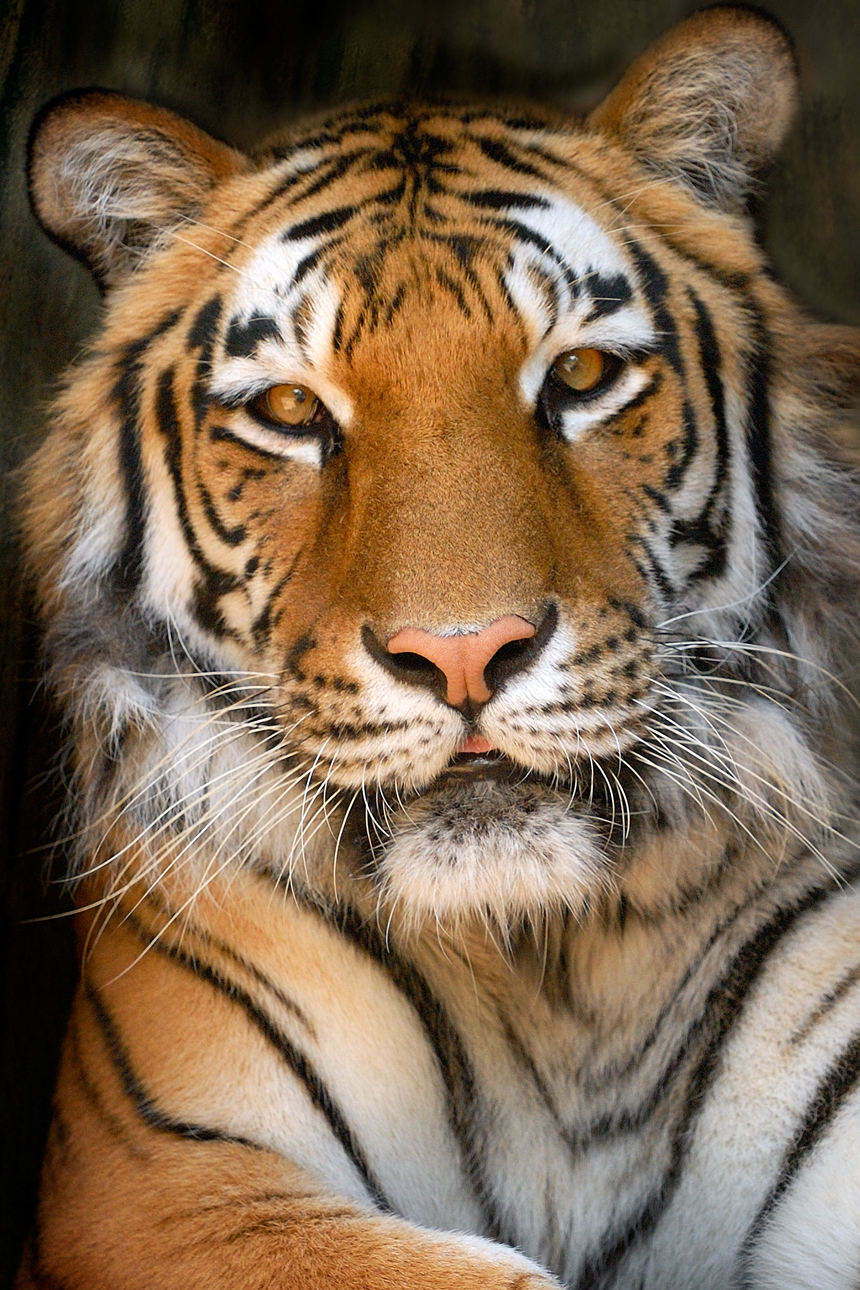 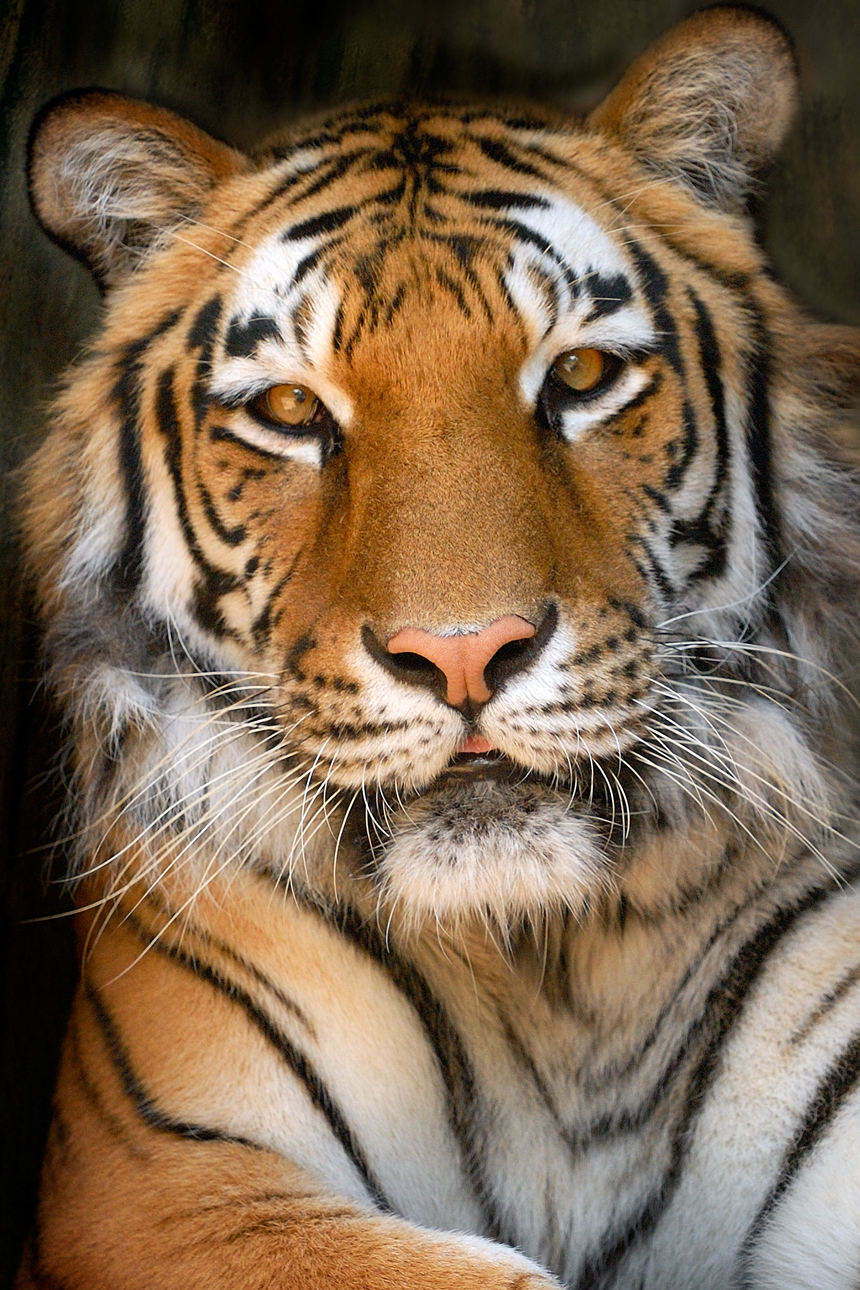 SUNDAYMONDAYTUESDAYWEDNESDAYTHURSDAYFRIDAYSATURDAY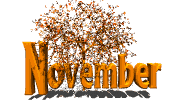 November 1 Cinnamon BunOr Cereal Whole Grain BreadFruit / VegetableMilk / JuiceOffer verses serve -Students must take3 of 5 items to count as a lunch & one must be a fruit or vegetable.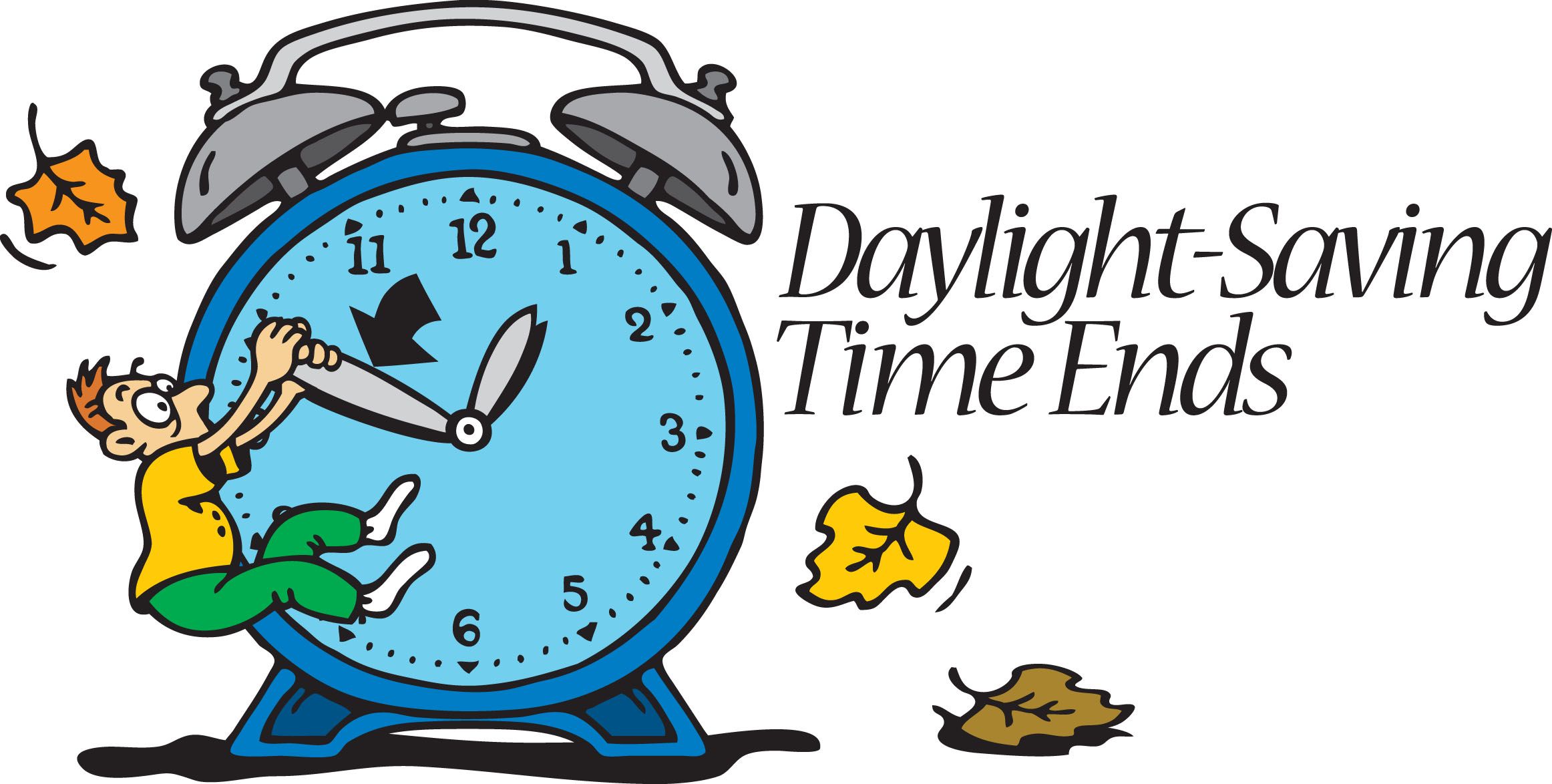 November 4French Toast SticksOr CerealWhole Grain BreadFruit / VegetableMilk / JuiceNovember 5Chicken & Waffle SandwichOrCerealWhole Grain BreadFruit / VegetableMilk / JuiceNovember 6 Pancakes &Sausage LinksOrCereal Whole Grain BreadFruit / VegetableMilk / Juice 1November 7Breakfast PizzaOrCerealWhole Grain BreadFruit / VegetableMilk / JuiceNovember 8Cinnamon BunOr Cereal Whole Grain BreadFruit / VegetableMilk / JuiceMenu subject to changeAll Meals areserved with 1% milk, fat free chocolate, fat free vanilla, fat free strawberry and skimNovember 11Veterans Day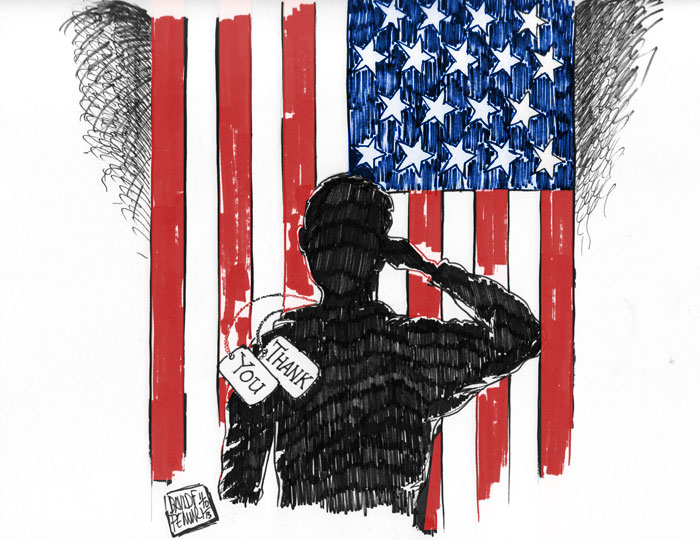 November 12 Chicken & Waffle SandwichOrCerealWhole Grain BreadFruit / VegetableMilk / JuiceNovember 13Pancakes &Sausage LinksOrCereal Whole Grain BreadFruit / VegetableMilk / JuiceNovember 14Breakfast PizzaOrCerealWhole Grain BreadFruit / VegetableMilk / JuiceNovember 15Cinnamon BunOrCerealWhole Grain BreadFruit / VegetableMilk / Juice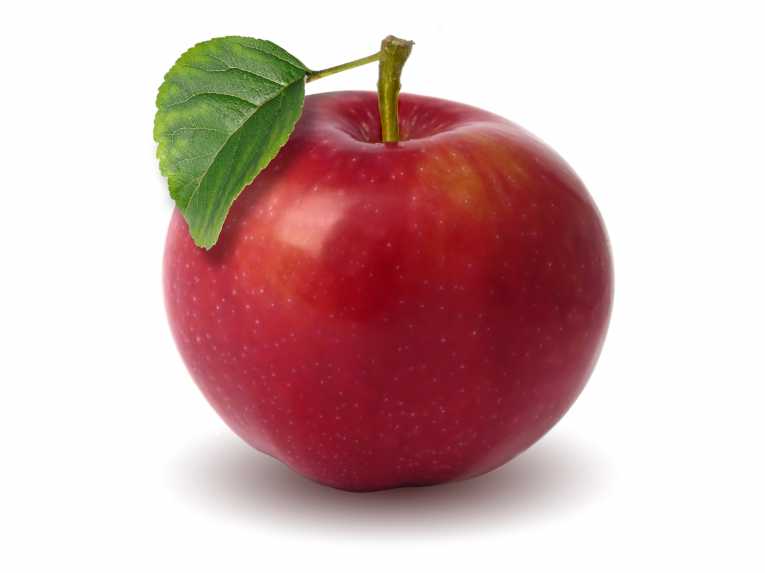 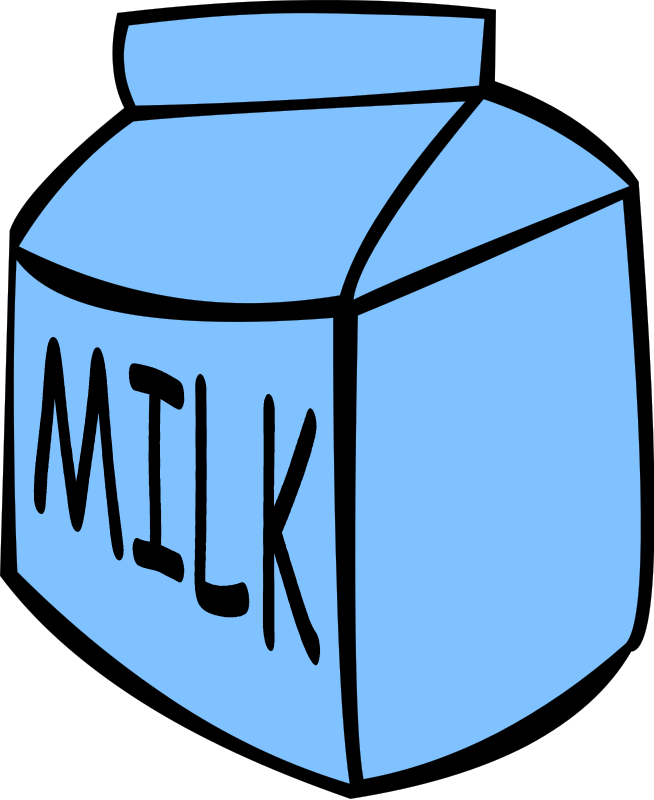 November 18French Toast SticksOr CerealWhole Grain BreadFruit / VegetableMilk / JuiceNovember 19Chicken & Waffle SandwichOrCerealWhole Grain BreadFruit / VegetableMilk / JuiceNovember 20Pancakes &Sausage LinksOrCereal Whole Grain BreadFruit / VegetableMilk / JuiceNovember 21Breakfast PizzaOrCerealWhole Grain BreadFruit / VegetableMilk / JuiceNovember 22Cinnamon BunOrCerealWhole Grain BreadFruit / VegetableMilk / JuiceHigh School Breakfast$ 1.55Milk - .50Reduced - .40No breakfast on two hour delaysNovember 25French Toast SticksOr CerealWhole Grain BreadFruit / VegetableMilk / JuiceNovember 26Chicken & Waffle SandwichOrCerealWhole Grain BreadFruit / VegetableMilk / JuiceNovember 27Pancakes &Sausage LinksOrCereal Whole Grain BreadFruit / VegetableMilk / JuiceNovember 28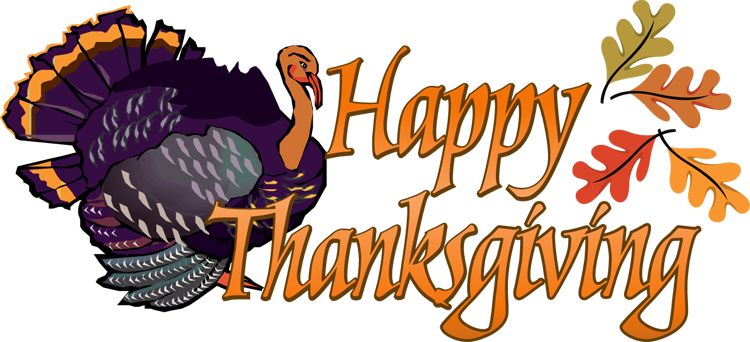 November 29No School